Staatliches Schulamt für den Landkreis Bergstraße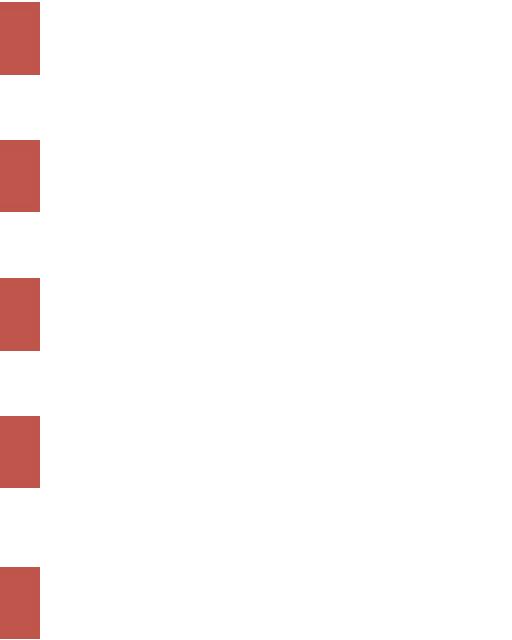 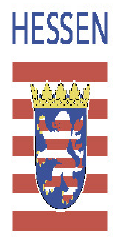 und den OdenwaldkreisDezernat für Pädagogische Unterstützung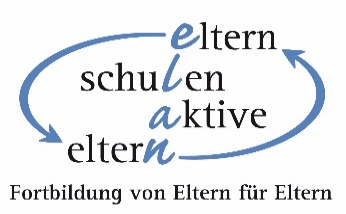 Elternrechte und -pflichtenInhalt:Allgemeine Informationen:Mit freundlichen GrüßenIm Auftraggez. Gizem KolStaatliches Schulamt für den Landkreis Bergstraße und den OdenwaldkreisHinweise zum Verfahren:Bitte füllen Sie das Anmeldeformular vollständig aus und schicken es per E-Mail an das Funktionspostfach Fortbildung.ssa.heppenheim@kultus.hessen.deWenn Sie sich angemeldet haben und keine Nachricht von uns bekommen, sind Sie als Teilnehmerin/-er vorgesehen. Bitte beachten Sie, dass Sie von uns keine Bestätigung Ihrer Anmeldung erhalten.        Mit dem Versand dieser Anmeldung verpflichten Sie sich, uns umgehend zu informieren, wenn Sie an einer Teilnahme verhindert sind.Anmeldung zur FortbildungHiermit melde ich mich verbindlich zur folgenden Fortbildungsveranstaltung an:Name der Veranstaltung: Elternrechte und- pflichten  Veranstaltungsort: Online auf BigBlueButtonDatum: 17.10.2022 Uhrzeit: 18:00 – 20:00 UhrVeranstaltungsnummer: 51145841Daten zur PersonFunktion:				 Lehrkraft 		 Elternteil 		 Sonstiges Nachname, Vorname:		___________________________________________Personalnummer 			___________________________________________(Bitte unbedingt angeben!)Anschrift (privat) Straße:		___________________________________________Telefonnummer:			___________________________________________E-Mail:				___________________________________________Name der Schule:			___________________________________________Adresse der Schule: 		___________________________________________Bemerkungen: 			___________________________________________Das Hessische Schulgesetz regelt die Zusammenarbeit von Elternhaus und Schule. Somit bestehen für Eltern verschiedene Rechte, Pflichten und Möglichkeiten zur aktiven Mitwirkung in der Schule. Oftmals sind diese jedoch weitestgehend unbekannt. Unsere Seminare sollen Sie dabei unterstützen, kompetent Ihre Rechte und Pflichten wahrzunehmen und konstruktiv an Schulen agieren zu können. ZielgruppeEltern / Lehrkräfte / Sozialpädagogische Fachkräfte DatumMontag, 17. Oktober 2022Uhrzeit18:00 bis 20:00 UhrOrtOnline auf BigBlueButton ReferentinnenBettina Keßler / Silvia Mauermayer